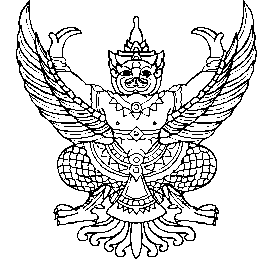 ประกาศเทศบาลตำบลบางจากเรื่อง   การใช้คู่มือสำหรับประชาชนตามมาตรา ๗แห่งพระราชบัญญัติการอำนวยความสะดวกในการพิจารณาอนุญาตของทางราชการ พ.ศ. ๒๕๕๘.............................................................ด้วยพระราชบัญญัติการอำนวยความสะดวกในการพิจารณาอนุญาตของทางราชการ พ.ศ. ๒๕๕๘  กำหนดให้หน่วยงานเจ้าของกระบวนงานที่ต้องพิจารณาการอนุญาต อันหมายความรวมถึงการออกใบอนุญาต การอนุมัติ การจดทะเบียน การขึ้นทะเบียน การรับแจ้ง การให้ประทานบัตรและการให้อาชญาบัตร ต้องจัดทำคู่มือสำหรับประชาชนเพื่อประโยชน์ในการอำนวยความสะดวกให้แก่ประชาชน               	อาศัยอำนาจตามความในมาตรา ๗  แห่งพระราชบัญญัติการอำนวยความสะดวกในการพิจารณาอนุญาตของทางราชการ พ.ศ. ๒๕๕๘  เทศบาลตำบลบางจาก  จึงจัดทำคู่มือสำหรับประชาชนในกระบวนงานที่ต้องพิจารณาอนุญาต ดังนี้๑.  การขอรับบำเหน็จปกติของทายาท(กรณีลูกจ้างประจำของ อปท. ถึงแก่กรรม)๒.  การขอรับบำเหน็จปกติหรือบำเหน็จรายเดือนของลูกจ้างประจำของ อปท.๓.  การขอรับบำเหน็จพิเศษของทายาท(กรณีลูกจ้างประจำหรือลูกจ้างชั่วคราวของอปท.ถึงแก่	     กรรมอันเนื่องจากการปฏิบัติงานในหน้าที่)๔.  การขอรับบำเหน็จพิเศษของลูกจ้างประจำ หรือลูกจ้างชั่วคราวของอปท.         ๕.  การขอรับบำเหน็จพิเศษรายเดือนของลูกจ้างประจำของ อปท.๖.  การขอรับบำเหน็จตกทอด (กรณีลูกจ้างประจำรับบำเหน็จรายเดือนหรือบำเหน็จพิเศษราย	     เดือนถึงแก่กรรม๗.  การขอเลขที่บ้าน๘.  การขอเลขที่บ้านกรณีทะเบียนบ้านชั่วคราว๙.  การรับแจ้งการเกิดกรณีเกิดในบ้านและเกิดนอกบ้าน ๑๐. การรับแจ้งการย้ายเข้า๑๑. การรับแจ้งการย้ายปลายทาง๑๒. การรับแจ้งการย้ายออก๑๓. การลงทะเบียนและยื่นคำขอรับเบี้ยยังชีพผู้สูงอายุ๑๔. การลงทะเบียนและยื่นคำขอรับเบี้ยยังชีพผู้พิการ๑๕. การขอรับการสงเคราะห์ผู้ป่วยเอดส์๑๖. การรับแจ้งการตาย กรณีตายในบ้านและเกิดนอกบ้าน         ๑๗. การขอต่ออายุใบอนุญาตก่อสร้าง ดัดแปลง รื้อถอนหรือเคลื่อนย้ายอาคาร 18. การขอใบรับรองการก่อสร้าง ดัดแปลง หรือเคลื่อนย้ายอาคาร ตามมาตรา 3219. การขอเปลี่ยนผู้ควบคุมงาน20. การขออนุญาตก่อสร้างตามมาตรา 21 21. การขออนุญาตเคลื่อนย้ายอาคาร22. การขออนุญาตดัดแปลง หรือใช้ที่จอดรถที่กลับรถและทางเข้า-ออกของรถ เพื่อการอื่นตาม		      มาตรา 34                   	23. การขออนุญาตดัดแปลงอาคารตาม มาตรา 2124. การขออนุญาตเปลี่ยนการใช้อาคารตามมาตรา 3325. การขออนุญาตรื้อถอนอาคาร ตามมาตรา 2226. การแจ้งก่อสร้างอาคารตามมาตรา 39 ทวิ27. การแจ้งขุดดิน28. การแจ้งเคลื่อนย้ายอาคารตาม มาตรา 39 ทวิ29. การแจ้งดัดแปลงอาคารตาม มาตรา 36  ทวิ30. การแจ้งถมดิน31. การแจ้งรื้อถอนอาคารตาม มาตรา 39 ทวิ32. การขอต่อใบอนุญาตประกอบกิจการที่เป็นอันตรายต่อสุขภาพ33. การขอจัดตั้งตลาด34.การขออนุญาตจัดตั้งสถานที่จำหน่ายอาหารและสถานที่สะสมอาหาร พื้นที่ไม่เกิน 200      ตารางเมตร35. การขออนุญาตประกอบกิจการที่เป็นอันตรายต่อสุขภาพ36.การขอหนังสือรับรองการแจ้งจัดตั้งสถานที่จำหน่ายอาหารและสถานที่สะสมอาหาร พื้นที่ไม่ 	     เกิน 200 ตารางเมตร37. การขออนุญาตจำหน่ายสินค้าในที่หรือทางสาธารณะ38. การขอต่อใบอนุญาตจัดตั้งสถานที่จำหน่ายอาหารหรือสถานที่สะสมอาหารพื้นที่เกิน 200 	      ตารางเมตร39.การขอต่ออายุใบอนุญาตจำหน่ายสินค้าในที่หรือทางสาธารณะ40. การขออนุญาตฆ่าสัตว์ในโรงฆ่าสัตว์41.การรับนักเรียนระดับก่อนประถมศึกษาในสถานศึกษาสังกัดองค์กรปกครองส่วนท้องถิ่น42. การจดทะเบียนพาณิชย์ (ตั้งใหม่)43.การจดทะเบียนพาณิชย์ (เปลี่ยนแปลง)44. การจดทะเบียนพาณิชย์(เลิกประกอบพานิชยกิจ)45.การรับชำระภาษีโรงเรือนและที่ดิน46. การรับชำระภาษีบำรุงท้องที่47.การรับชำระภาษีป้าย              	เพื่อประโยชน์ในการอำนวยความสะดวกให้แก่ประชาชนผู้มารับบริการ                   	จึงประกาศมาให้ทราบโดยทั่วกัน                              			ประกาศ  ณ  วันที่   21   เดือน   กรกฎาคม  พ.ศ.  ๒๕๕๘                                                                             โสภิต  ชูพงศ์ (นายโสภิต  ชูพงศ์)    นายกเทศมนตรีตำบลบางจาก